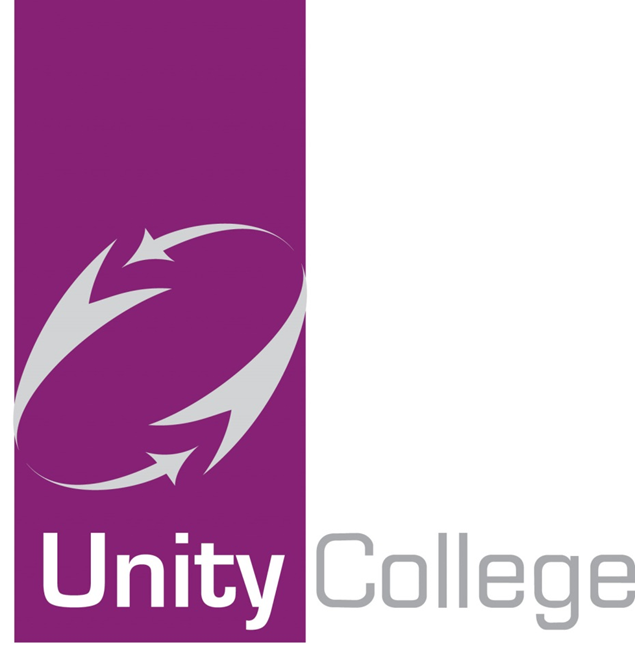 Remote Learning GuideJanuary 2021ContentsRemote learning during college closure (lockdown)...……………p.3The college day ……………………………………………………...p.4How to contact with us during college closure (lockdown) ……...p.5Covid19 related student absence when college is open…...…….p.6Help accessing online resources …………………………………..p.7Behaviour expectations online ……………………………………..p.14Half-termly overviews ……………………………………………….p.15FAQ…………………………………………………………………….p.16Unity College Remote Learning Provisionduring College Closure due to LockdownIn the event that the college is forced to close due to a national, regional or local lockdown, a full timetable of online learning will be provided by the college. The lessons and resources provided during this time will follow as closely as possible to the planned curriculum if college was open and students were attending.Daily Provision for StudentsAll students are expected to follow their usual timetable for the full college day (8.50 am to 3.10pm). For further details of the timings of lessons and the college day, please see next page.Most lessons will be presented live by the students’ class teacher (unless unavailable due to illness). These lessons will be presented through Microsoft Office 365 Teams meetings. Students are expected to join each lesson’s Teams meeting at the beginning of the lesson and a register will be taken of those present.Once the register has been taken, students may be asked to complete work in a variety of ways, including: login to another online learning platform to complete work (e.g. Hegarty Maths); take part in class discussions and follow a power point delivered by the class teacher; receive instructions for the first part of the lesson and then work independently for the remainder of the lesson. In all of these scenarios, the class teacher will be available, for the duration of the lesson, to answer questions and give advice and support. If the usual class teacher is unable to attend due to illness, another member of staff will take the register and be available to provide help and support. Teachers will set work daily via Satchel One (formerly Show my Homework). HomeworkWhen students are remote learning due to whole school closure (lockdown), we recognise that students will be spending a lot of time sitting down in front of computer screens. Therefore, weekly homework challenge tasks have been set by the House Leaders to encourage students to complete activities to promote health and wellbeing. Students can choose when and in which order they complete the tasks. Once completed, the tasks should be submitted to the appropriate year group homework folder on Teams. Student Absence from Remote Learning Lessons due to IllnessIf your child is unwell and unable to take part in lessons, please notify the college in the usual way. Attendance in lessons will be noted and monitored. If students miss a number of lessons, we will contact home to offer help and support. The College DayThe structure of the college day:How to contact us:Contact DetailsUnity CollegeTowneley HolmesBurnleyBB11 3DF01282 683010The college main reception is open from 8.20 am to 4.00 pm Monday to Friday.Covid19 Related Student Absencewhen College is OpenBelow is a quick and easy reference guide so that you can easily identify the type of remote learning that will be provided by the college in the event of a Covid-19 related absence. There is also guidance on how the work will be delivered in different situations (i.e. online resources, pre-recorded streamed and live lessons).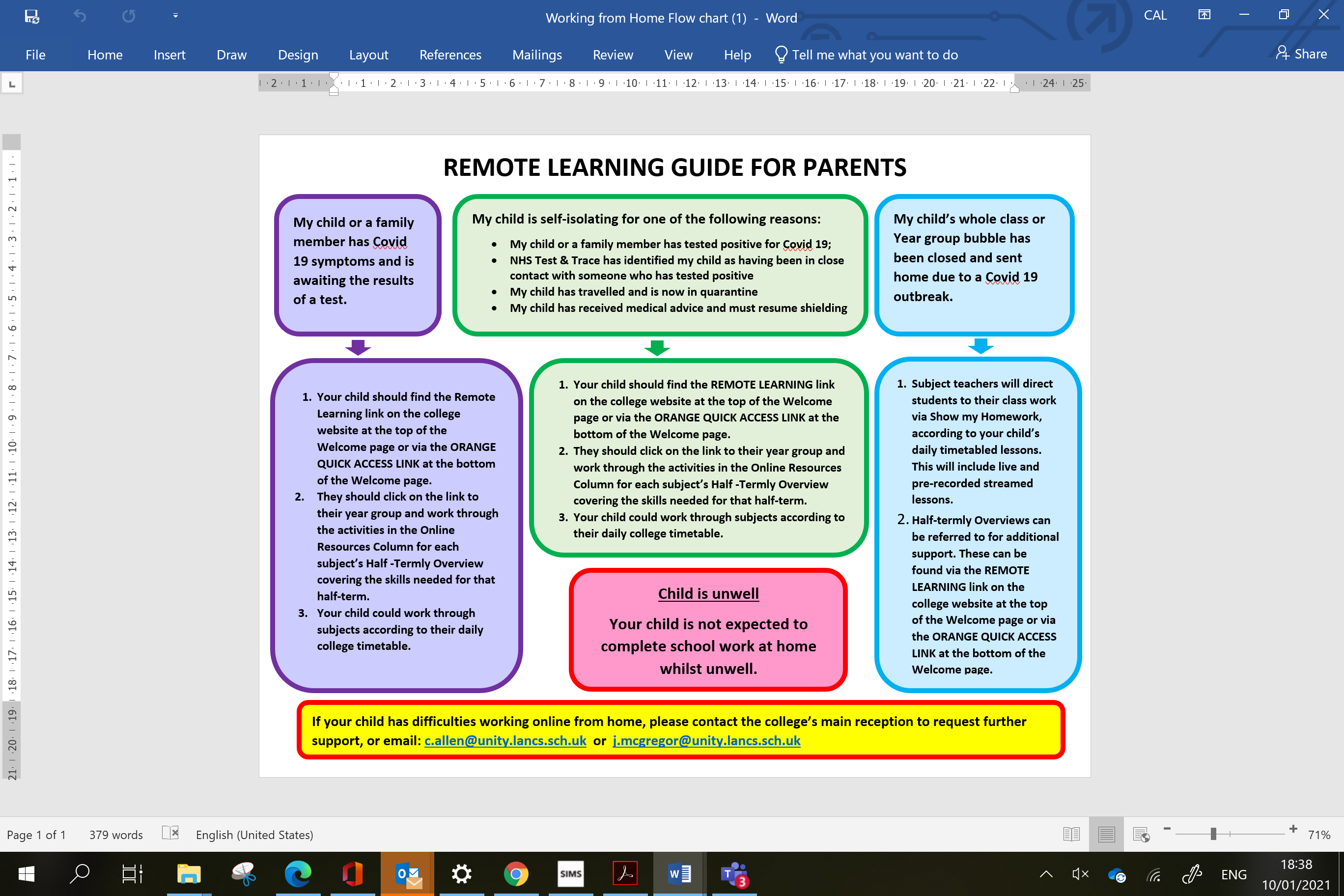 Student Help Accessing Online ResourcesSatchel One (Show My Homework)Every morning we expect you to login to www.satchelone.com to check the work that has been set for you that day.Use the calendar function to see the tasks you have been set for the day.  Classwork will appear in red.  When you click on the task, it will then give you a range of information about the task including websites to access, resources to download and will often invite you to join a live lesson via Teams.Please access each set lesson following your normal daily timetable of lessons.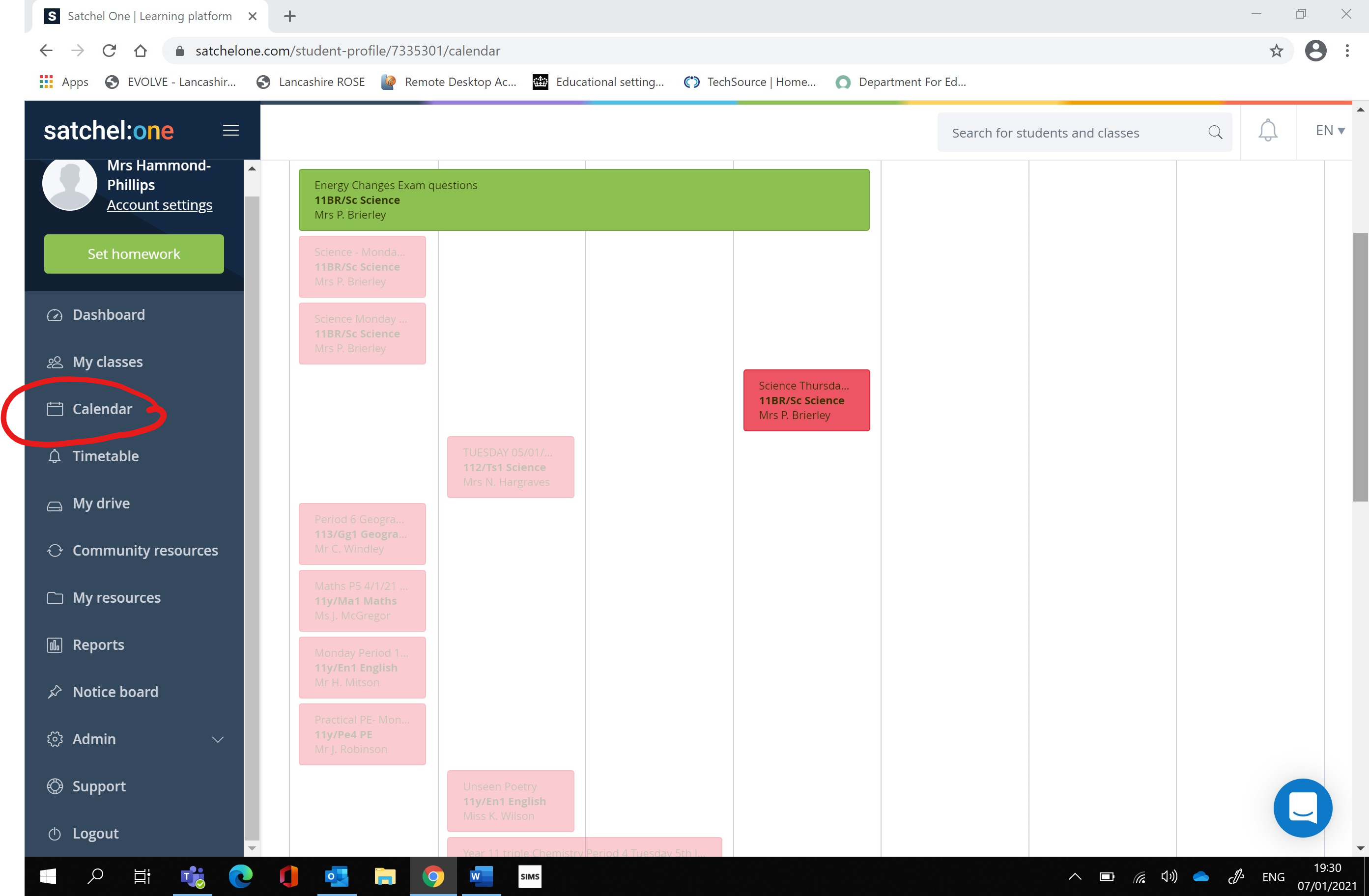 Office 365 - TeamsTo access live lessons, you will need to login to Office 365 at www.office.com using your Unity College email address.The format of this is: 	isurname16@unity.lancs.sch.uk (year 11)			isurname17@unity.lancs.sch.uk (year 10)			isurname18@unity.lancs.sch.uk (year 9)			isurname19@unity.lancs.sch.uk (year 8)			isurname20@unity.lancs.sch.uk (year 7)Using this email address, you are more than welcome to email any member of staff about college work. Staff emails are in the following format:  i.surname@unity.lancs.sch.uk .  Please ensure that you only contact staff using your college email address.When you login to office.com you need to select Teams from the left hand side menu.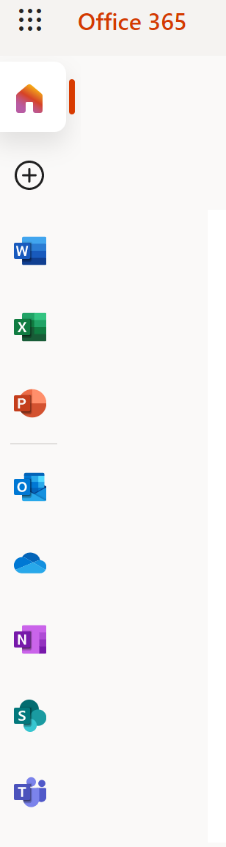 
You also have access to the full range of office products for free using your college email address:WordExcelPower pointOutlook (email)One drive (where you have stored all your document)One noteSharepointTeamsWhen you select Teams, you need to access your live lesson meeting.  Your teacher will have scheduled this for you.  You can do this directly through the calendar or by accessing your class channel.  You should access your Teams calendar every morning to ensure that you are present in any online lessons by 8.50am.  You will only be able to access online lessons using your college Office365 email address.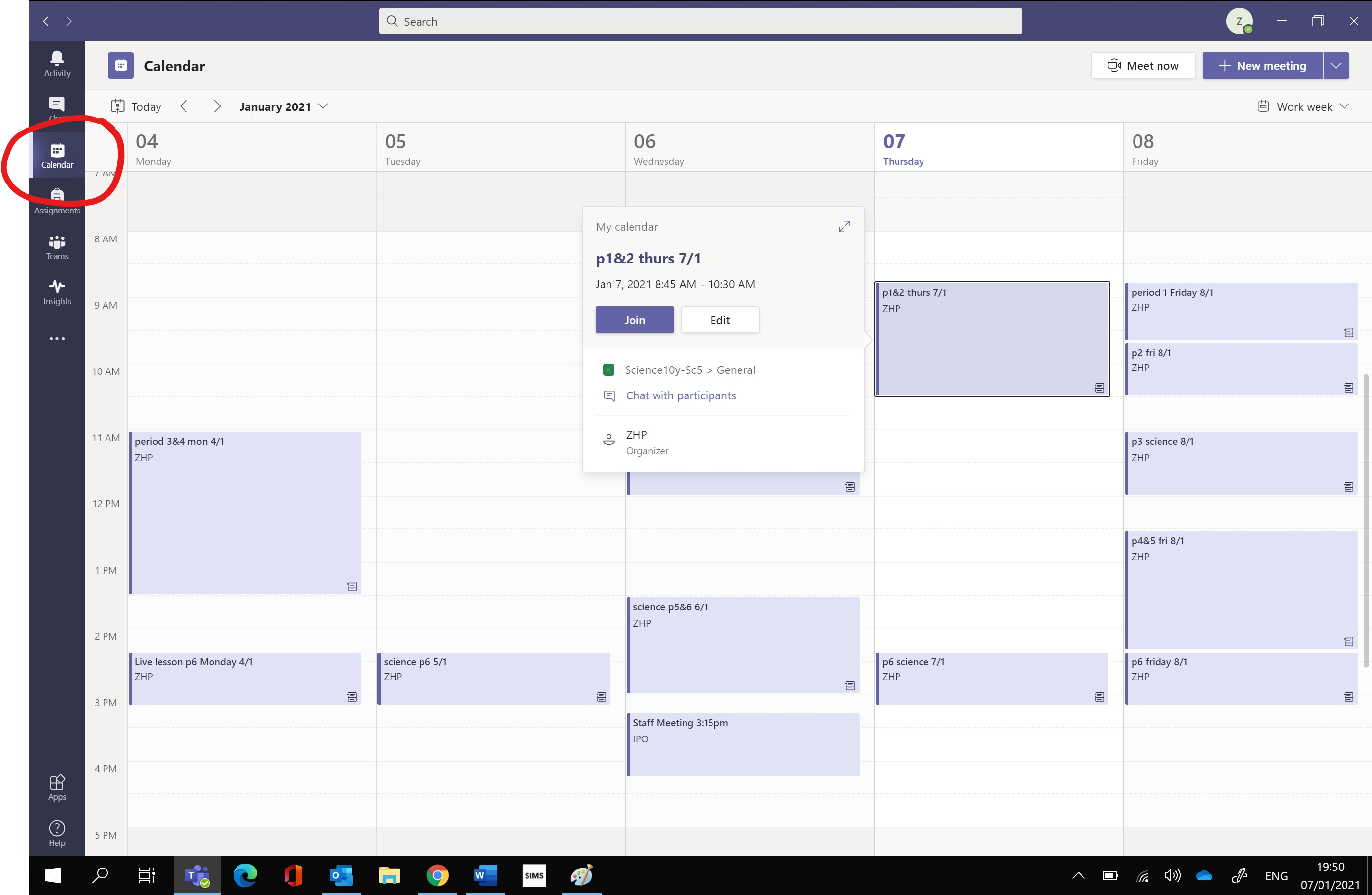 If you click on the meeting, then you will be given the option to join.  You may need to wait in the lobby until your teacher lets you in.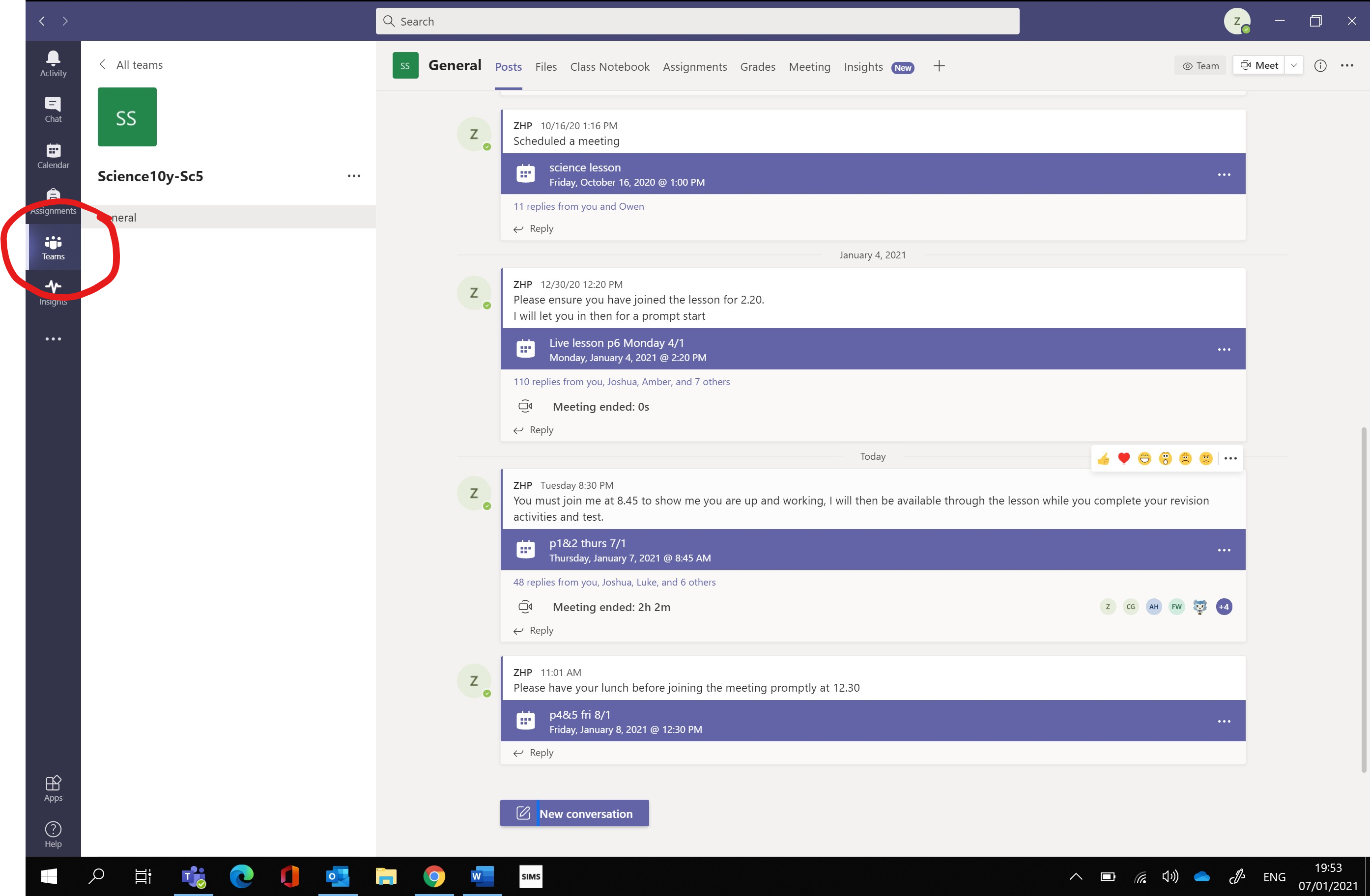 By selecting Teams, you can select the class. Here you will be able to access all previous meetings as well as the one you wish to attend that day.Your teachers will use a range of online platforms to support your online learning.  Details of logins to these programmes can be found by following this link https://unity-college.com/students/login-help2/ .Should you forget any details of your login details please email loginhelp@unity.lancs.sch.uk with your full name, year group and then programme you need to have access to and a reset will be sent to you. Below is some guidance to accessing the most common online learning resources. Hegarty Maths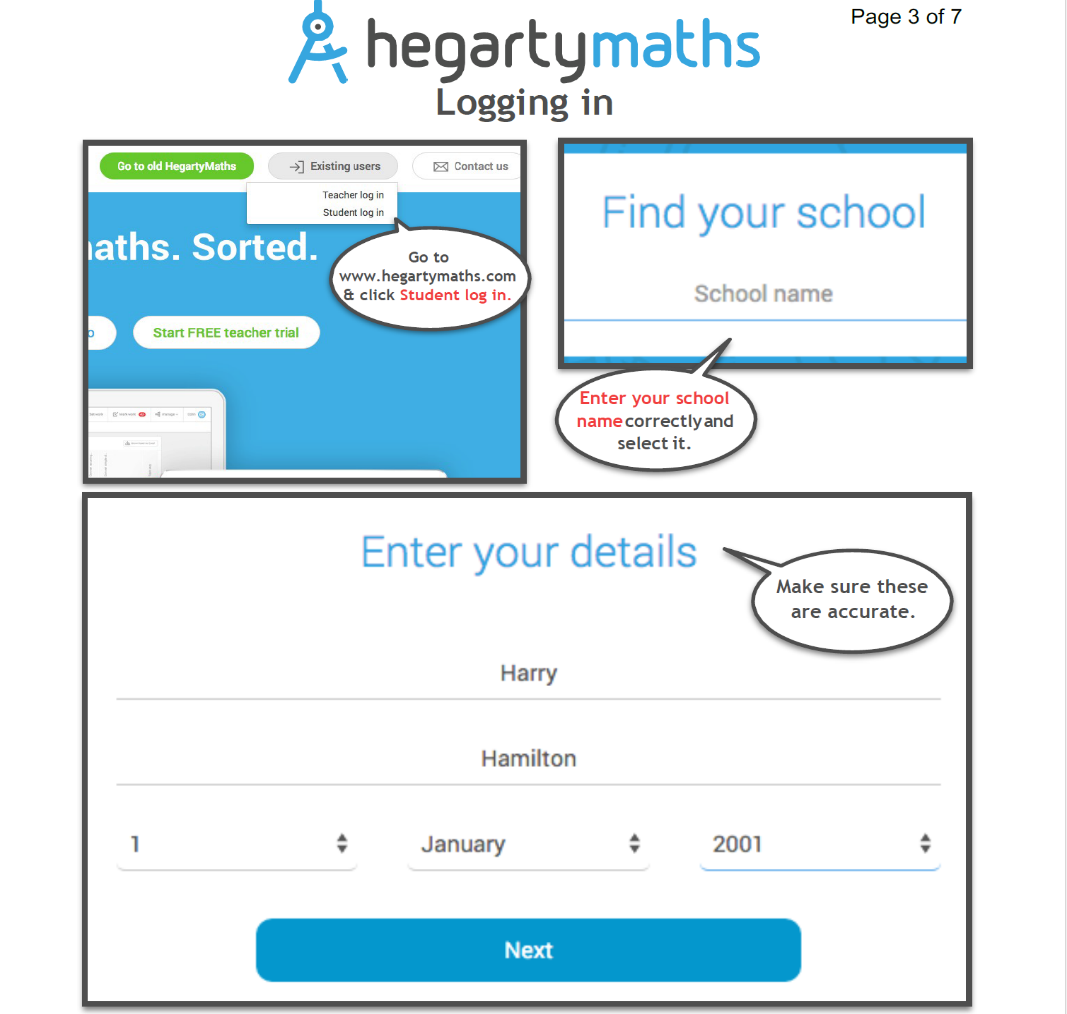 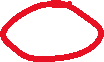 KerboodleYour login for Kerboodle is the same in all of your subjects. Search for ‘Kerboodle’ in your web browser and find the login page.Enter your user name. This is set as the first part of your Office 365 email address with no capital letters, e.g. JBrownlowe17@ unity.lancs.sch.uk = Office 365 emailjbrownlowe17 = Kerboodle username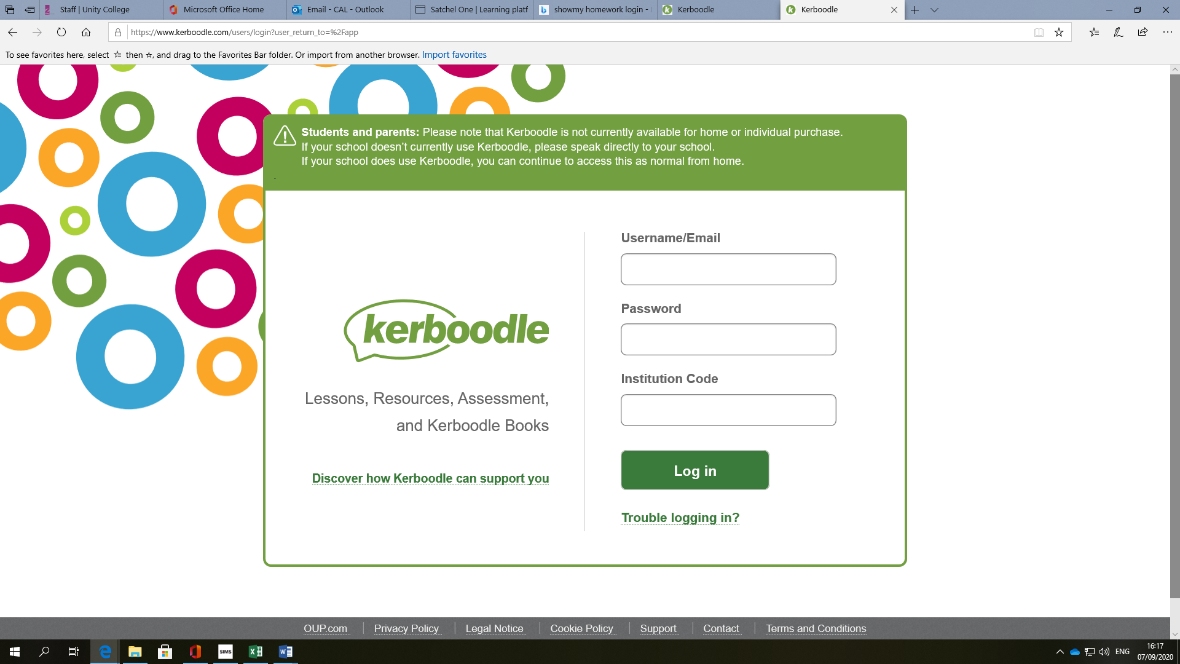 Your password is exactly the same as your username, e.g.jbrownlowe17 = Kerboodle passwordYou then need to enter the Institution code for Unity College which is always: ry3Click on the text that you have been asked to use.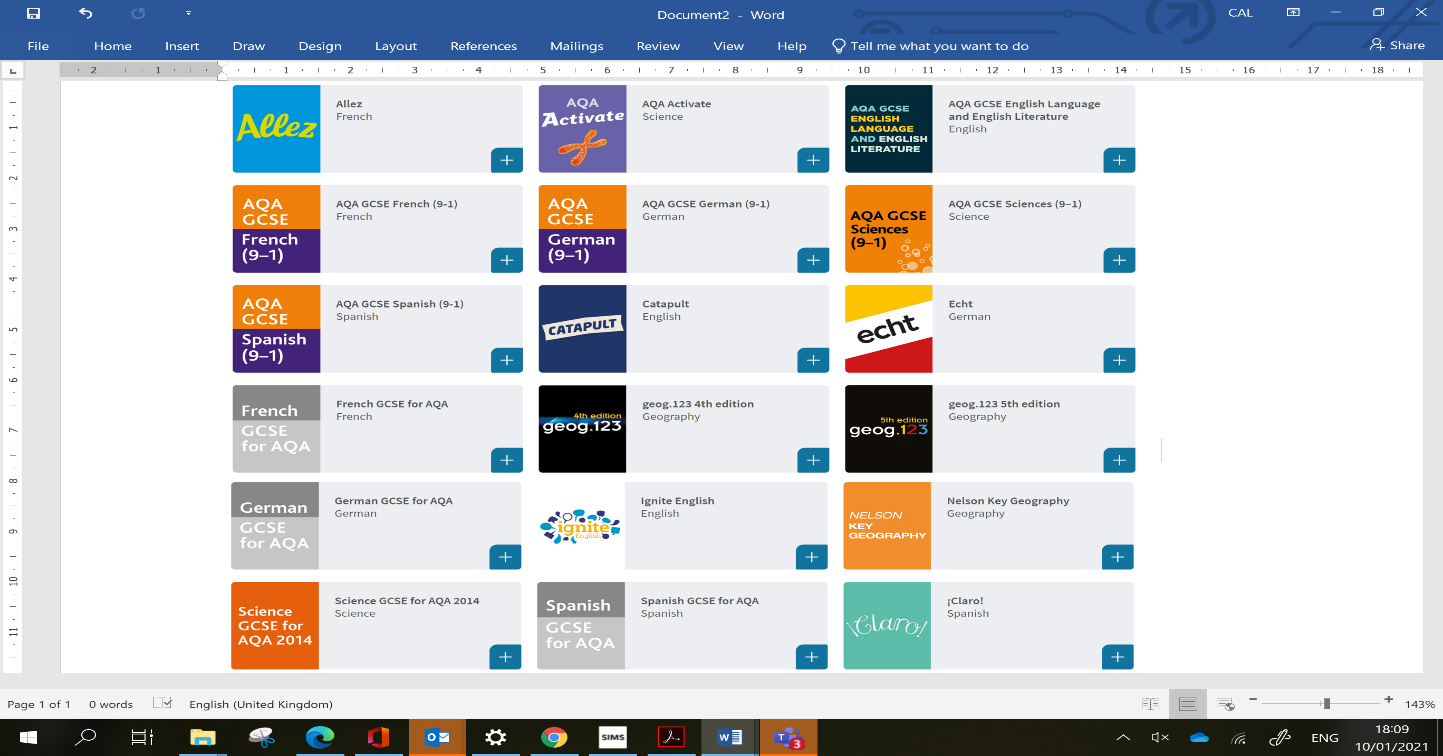 SenecaYour login details for the Seneca site will be the same for every subject. If you have not used Seneca Learning for any other subject, please follow the instructions below:Search for ‘Seneca Learning’ in your web browser and find the login page.Click on the ‘Sign up’ tab in the top right-hand corner.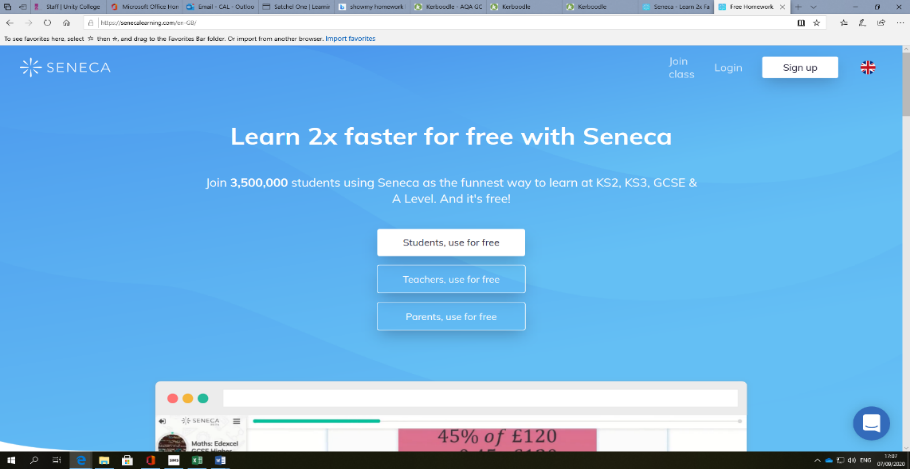 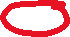 Enter your first name, last name, Office365 email address and create a password (that you can remember – write it down somewhere safe if necessary). Click to agree to the terms & conditions. Then click on the ‘classes & assignments’ tab at the top. 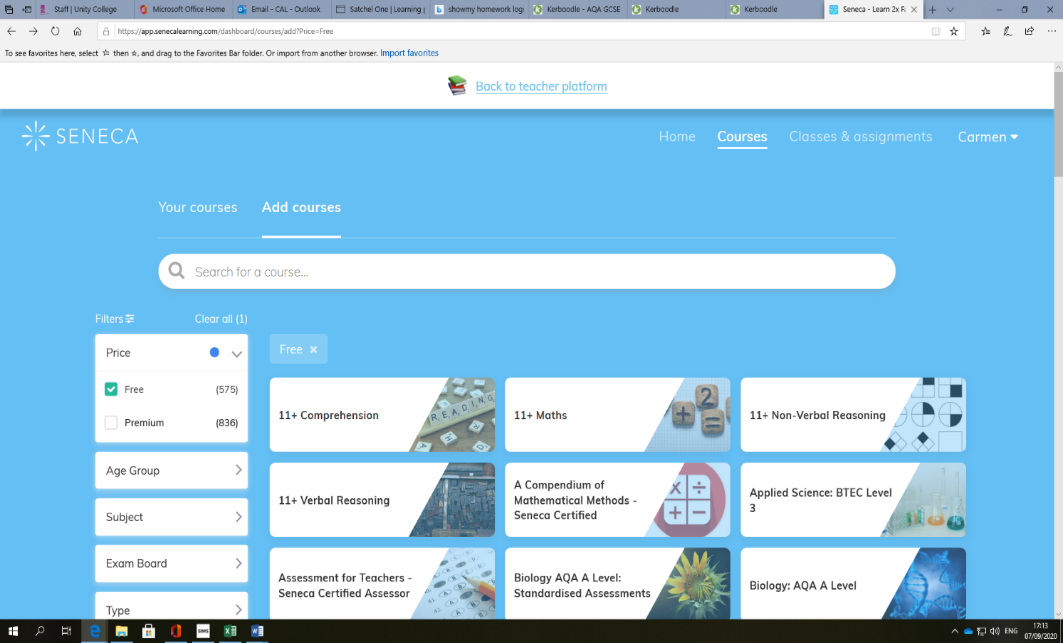 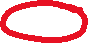 Next click on the ‘Join class’ tab at the top of the page.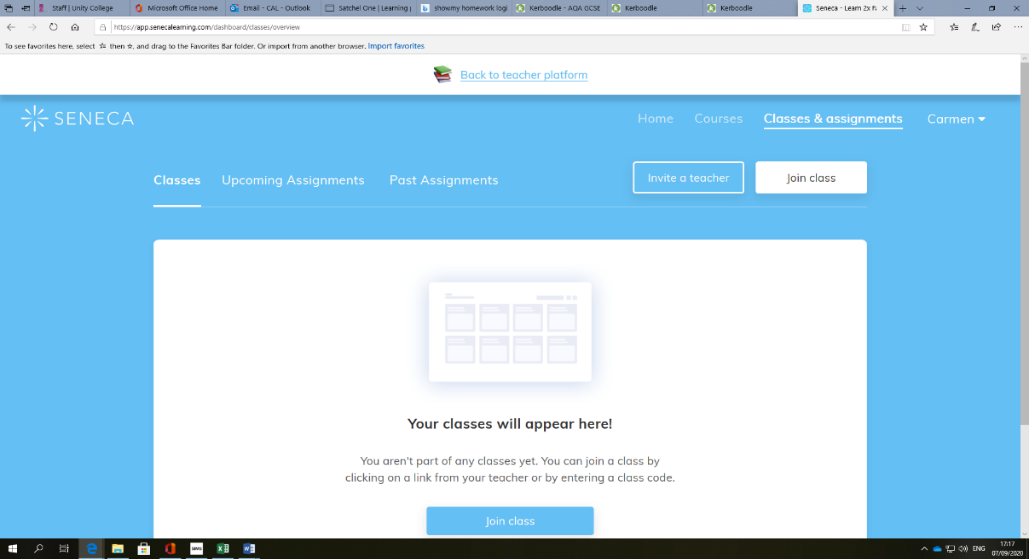 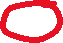 Then enter the class code, that you have been given by your teacher, into the box that appears. If you are unsure of the code, contact your subject teacher who will be able to help. 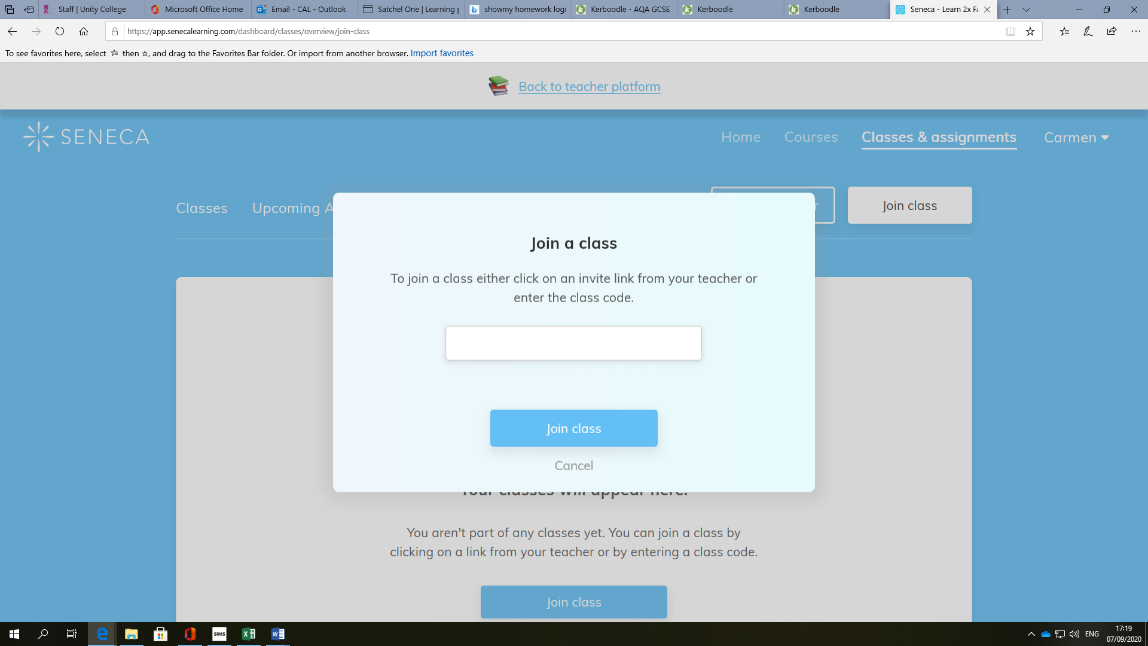 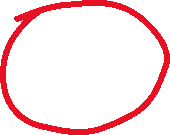 Login details for a range of other online resources and programmes can be found on Unity College website by following/ cutting and pasting this link: https://unity-college.com/students/login-help2/ .Further AssistanceShould you need any further assistance with accessing or logging on to a particular online resource, please contact the relevant subject teacher directly.If a username or password has been forgotten for Office365 or Satchel One (Show my Homework), please email:logninhelp@unity.lancs.sch.ukTeams Live LessonsStudents’ Guide to Behaviour Expectations When actively engaged in remote Teams live lessons, the following code of conduct applies:Before the lesson starts:Set up your device in a quiet environment and have all your equipment ready for the lesson.You will only be allowed to join the live lesson, if you are using your Unity College email account.Be prepared to log on to your ‘Teams’ live lesson promptly at the start of the lesson to avoid last-minute delays and/or to address technical issues (you will not be able to access the classroom until your teacher is present).Once you enter the meeting please mute your microphone.Minimise distractions as much as possible by ensuring that your mobile phone is turned off or is in another room, where it will not divide your attention. If you have any siblings or pets, try to ensure that they do not cause any disruption to your or your class.What the teacher expects during the lesson:Your microphone should be muted for the duration of the lesson unless the teacher asks you to make a spoken contribution.You must only use the Chat or Share functions for work related questions and registration. Students using these functions for social purposes will be issued a warning.Please remember you are accountable for what you say on your microphone or in writing (just like in school). Making inappropriate, offensive or unkind comments, including through emoji’s and/or images will not be tolerated. Any inappropriate behaviour will be dealt with in line the Unity College’s behaviour policy.The recording of still images, filmed images or audio of staff or other students without permission, and the distribution of such recordings, is strictly forbidden and will be treated as a serious breach of college’s behaviour policy.Behaviour, when working as part of an online lesson should be as expected in a normal classroom setting.Consequences for failing to meet behaviour expectationsStudents, who fail to adhere to the above guidance or who do not meet the College’s high behaviour expectations in live lessons, will be issued with a warning. The teacher will explain why the warning has been issued and record it.If a student receives a second warning, they will be removed from the live lesson. Students who are removed from the lessons should never attempt to re-enter a live lesson. A consequence will be recorded and parents may be contacted.Half Termly OverviewsThe purpose of these overviews is to provide curriculum support for you and your child. They give an overview of topics studied with useful links to teaching resources both online and hard copies. However, these are subject to review at any time particularly under the current circumstances of Covid19.Please follow or cut and paste the link below to access the Half Termly Overviews for all subjects and year groups:Half Termly Overviews - Unity College (unity-college.com)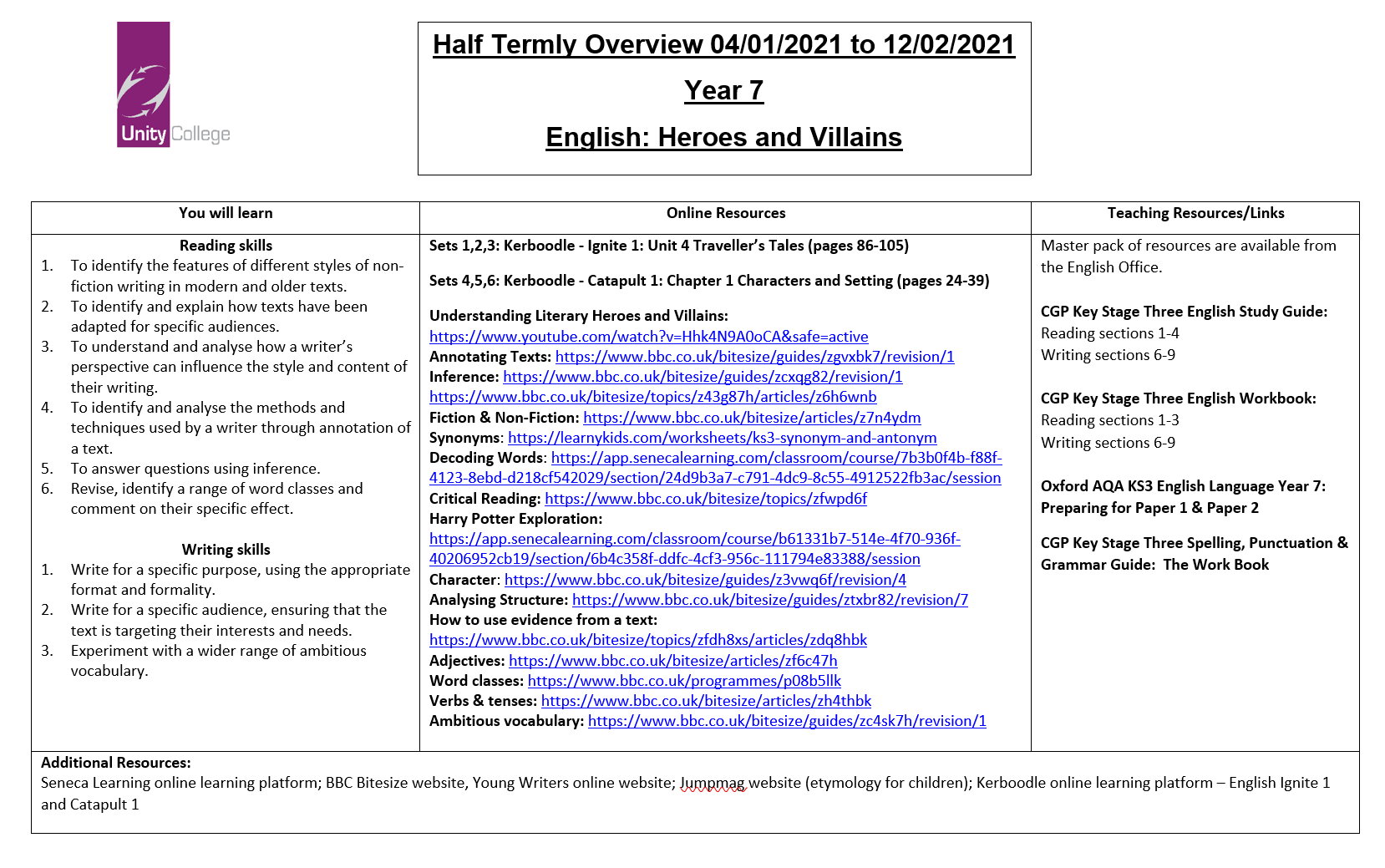 FAQ How often should my child access remote learning?Students should follow their college timetable each day starting at 8:50am until 3:10pm. Students will follow the timings of the day to attend their live lesson via Office 365 and/or complete learning activities on Satchel One (Show My Homework).How does my child access live lessons?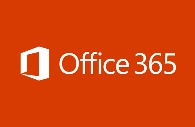 -Search office.com on the internet to sign in to Office 365-Sign in to their account using their school email & password- To reset login details by sending an email to loginhelp@unity.lancs.sch.ukWho do I contact to get or reset login details for Office 365 and Satchel One?Reset login details by sending an email to loginhelp@unity.lancs.sch.ukWhat are the timings of the school day?How do I know the name of the teacher?Teachers initials are on students timetables e.g. VSM. If you need to contact a teacher regarding remote learning, please email them directly using their initials via Office 365I do not have Microsoft software on my device, how can my child download documents?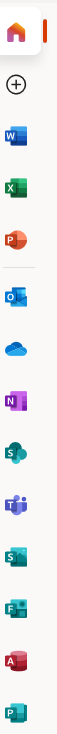 Microsoft documents can be accessed and downloaded by Office 365. Student will need to log in to office 365 and click on the appropriate icon. E.g. Microsoft word 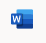 My child is struggling to organise tasks each day, what can I do to help?If your child is struggling with organisation, there are resources to support students on the college website – Remote learning – SEND studentsWhat should my child do with the work completed at home?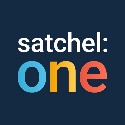 Students should submit their work using Satchel One (Show My Homework) by clicking on the task set and attaching the document or a picture. Students can also submit work via their college email on Office 365 or they can keep their work in a file ready to submit when back in the classroom.I am struggling to motivate my child, where can I get support?Contact Miss V Smith (SENCO) by email: v.smith@unity.lancs.sch.ukWe are having issues accessing learning struggling to understand certain activities, what shall we do?Contact the teacher directly to ask for advice/support or email Miss V Smith (SENCO) v.smith@unity.lancs.sch.ukWhat interventions can my child access remotely?Students can access IDL Literacy and Numeracy Home | IDL (idlsgroup.com)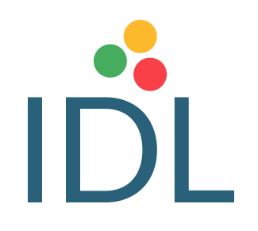 If you require any further information, please contact v.smith@unity.lancs.sch.ukIDL Literacy support – contact l.mayhew@unity.lancs.sch.ukIDL Numeracy support – contact d.speakman@unity.lancs.sch.ukWhere can I get a copy of my child’s timetable?A copy of your child’s timetable can be found by logging in to Satchel One and clicking on the ‘timetable’ tab. This can be accessed online or can be printed if you have access to a printer at home.PeriodTime18:50 – 9:4029:40 – 10:30Break/PD10:30 -10:5010:50 – 11:10311:10 – 12:004 & Lunch(Students have half an hour for lunch break and one hour of the period 4 lesson)12:00 – 1:3051:30 – 2:2062:20 – 3:10Year GroupEmail AddressYear 7m.cole@unity.lancs.sch.uk;  r.boardman@unity.lancs.sch.uk; m.williams@unity.lancs.sch.uk;l.doney@unity.lancs.sch.ukYear 8m.cole@unity.lancs.sch.ukYear 9m.williams@unity.lancs.sch.ukYear 10r.boardman@unity.lancs.sch.ukYear 11l.doney@unity.lancs.sch.ukIT login help/ forgotten passwords for Office, Satchel One (Show My Homework)loginhelp@unity.lancs.sch.ukIT equipment queries (devices & wifi)z.hammond-phillips@unity.lancs.sch.ukFree School Mealsfsm@unity.lancs.sch.ukSpecial Educational Needs assistance v.smith@unity.lancs.sch.ukAttendances.hudson@unity.lancs.sch.ukPeriodTimeMinutes18.50 – 9.405029.40 – 10.3050Break / PD10.30 – 10.50 / 10.50 – 11.1020/20311.10 – 12.00504 / LunchLunch / 44/lunch /412.00 – 1.3060/3030/6030/30/3051.30 – 2.205062.20 – 3.1050